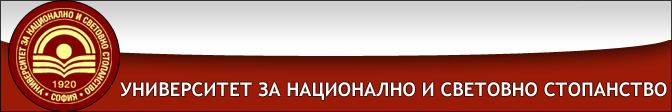 ДО TOРЕКТОРА НА УНСС RECTOR OF UNWE С О Ф И Я SOFIA   М  О  Л  Б  А  APPLICATION FORM
................................................................................................................................................ /име, презиме и фамилия на кандидат-докторанта / PhD candidate - first name, middle name, family name/място на раждане:  град/село................................................................................................ /place of birth/ 
държава............................................. град, село..................................................................../сountry/                                                  /city, village/
област.................................................ул. №, ж.к.,................................................................./region/                                                                          /str., blvd., estate./бл ............................. вх ..............................ет .......................... ап ......................................./bl./                                             /ent./                                             /fl./                                          /ap./        
телефони......................................................../........................................................................./phones/                           мобилен   /mobile phone/                                                      служебен   /work phone /..................................................................../............................................................................. 	                     домашен   /home phone/				    е-mail адрес   /е-mail/	УВАЖАЕМИ ГОСПОДИН РЕКТОР,DEAR RECTOR,
	Моля за Вашето съгласие на основание чл.17 от Правилника за прием на докторанти в УНСС, представеният от мен проект на дисертационен труд на тема: I would ask for your permission under Article 17 of the Rule for Admission of Doctoral Students at the UNWE, my dissertation work project entitled:………………………………………………………………………………………………………………………………………………………………………………………………………………………………………………………………………………………………………………да бъде обсъден в катедра…………. …………………………………………………………./to be subjected to discussion at the Department/……………………………………………………………………………………………………Прилагам следните документи:* I enclose the following documents: *1.  Автобиография     /     Curriculum Vitae /CV/2. Диплома (с приложението) за придобита образователно-квалификационна степен “Магистър”:          /           Diploma (with the Supplement) of Educational Qualification Degree of Master:O  оригинал  /original/          O  нотариално заверено копие  /notarized copy/ 3.  Удостоверение от МОН  и/или Заповед на Ректора на УНСС за призната магистърска степен, ако дипломата е издадена от висше училище в чужбинаCertificate by the Ministry of Education and Science or Order by the UNWE Rector about Master`s degree recognized if the Diploma is issued by foreign university	4. Проект на дисертация в 2 екземпляра на хартиен и 1 екземпляр на електронен носител                 Dissertation work project in 2 paper copies and 1 electronic copy5. Списък на публикации, на патенти и други документи (ако има такива),  удостоверяващи интересите и постиженията в съответната научна областList of publications, patents or other documents (if there are any) certifying the interest and achievements in the relevant scientific filed6. Копие от документите за гражданство	Copy of the citizenship documentsДЕКЛАРИРАМ: I DECLARE:O  Назначен(а) съм на трудов договор в УНСС за неопределено време               	    I am appointed at the UNWE at Indefinite Term Employment ContractO Назначен(а) съм на срочен трудов договор в УНСС по чл.17 от ЗРАСРБ                                
I am appointed at the UNWE at Fixed Term Employment Contract under Article 17 of the Act for the Development of the Academic Staff  in the Republic of Bulgaria                                                                       O  Не съм назначен(а) на трудов договор в УНСС                                                         I am not appointed at the UNWE at Employment Contract                                                               При промяна на декларираните обстоятелства и сегашния си статут, ще уведомя своевременно сектор “Докторантури”.    /     If any changes in the circumstances declared above or in my present status occur I will timely inform the Doctoral Students Sector.С УВАЖЕНИЕ:  ...............................................................                   ......................................WITH RESPECT:     /подпис на кандидат-докторанта/ PhD candidate - sign/                                                /дата/ date/					                                                                                   * Вярното се отбелязва със знак V или Х         * The correct information should be ticked by  V or ХУНСС обработва предоставените от Вас лични данни за целите на кандидатстването в докторантура на самостоятелна подготовка в УНСС и на основанията, описани в Задължителната информация за правата на лицата по защита на личните данни, достъпни на адрес: http://unwe.bgUNWE processes your personal data for the purpose of application in independent form of doctoral studies at the UNWE and on the grounds described in the Mandatory Information on Personal Data Protection Rights available at http://unwe.bg